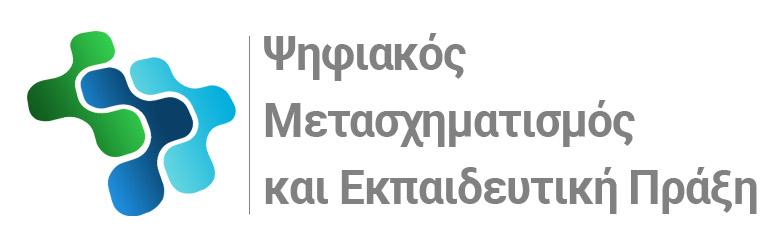 ΔΙΙΔΡΥΜΑΤΙΚΟ ΠΡΟΓΡΑΜΜΑ ΜΕΤΑΠΤΥΧΙΑΚΩΝ ΣΠΟΥΔΩΝΠΡΑΚΤΙΚΟ ΕΞΕΤΑΣΗΣ ΔΙΠΛΩΜΑΤΙΚΗΣ ΕΡΓΑΣΙΑΣ ΤΟΥ ΜΕΤΑΠΤΥΧΙΑΚΟΥ ΦΟΙΤΗΤΗκ. ………..Η συνεδρίαση πραγματοποιήθηκε (δια ζώσης/διαδικτυακά) στις ..................., ημέρα ...................... και ώρα .............. .Στην συνεδρίαση είναι παρόντα τα μέλη της Εξεταστικής Επιτροπής κ.κ.:1.     ,  2.     ,  3.     ,  οι οποίοι ορίσθηκαν από την Συντονιστική Επιτροπή του ΔΠΜΣ στην συνεδρίασή της.Ο φοιτητής κ. ……. ανέπτυξε το θέμα της διπλωματικής του εργασίας, με τίτλο «………….............………».Στην συνέχεια υποβλήθηκαν ερωτήσεις στον φοιτητή από τα μέλη της Επιτροπής και τους άλλους παρευρισκόμενους, προκειμένου να διαμορφώσουν σαφή άποψη για το περιεχόμενο της εργασίας. Μετά το τέλος της ανάπτυξης της εργασίας και των ερωτήσεων, ο υποψήφιος αποχωρεί. Ο/Η Επιβλέπων/ουσα Καθηγητής/τρια κ. ……., προτείνει στα μέλη της Εξεταστικής Επιτροπής, να ψηφίσουν για το αν εγκρίνεται η διπλωματική εργασία του φοιτητή. Τα μέλη της Τριμελούς Επιτροπής, ψηφίζουν κατ’ αλφαβητική σειρά: 1. …..,  2. ……,  3. ……,  υπέρ της έγκρισης της Διπλωματικής Εργασίας του μεταπτυχιακού φοιτητή κ. ………… επειδή τη θεωρούν επιστημονικά επαρκή και το περιεχόμενό της ανταποκρίνεται στο θέμα που του δόθηκε.  Μετά την έγκριση, ο/η Επιβλέπων/ουσα Καθηγητής/τρια καλεί τα μέλη της Εξεταστικής Επιτροπής, να απονείμουν βαθμό στον φοιτητή.Τα μέλη της Εξεταστικής Επιτροπής, απονέμουν την παρακάτω βαθμολογία: Με βάση τα ανωτέρω εγκρίνεται η διπλωματική εργασία και απονέμεται ο βαθμός ...................... (.....)Η Τριμελής Επιτροπή1) ...............2) ...............3) ...............ΟΝΟΜΑΒΑΘΜΟΣ…….,  …….,  …….,  